Committee on Development and Intellectual Property (CDIP)Twenty-Fourth SessionGeneva, November 18 to 22, 2019ACCREDITATION OF OBSERVERSprepared by the SecretariatThe Rules of Procedure for the Committee on Development and Intellectual Property (CDIP) provide for ad hoc accreditation as observers of intergovernmental and 
non-governmental organizations for a period of one year (document CDIP/1/2 Rev.).The Annex to this document contains information about one non-governmental organization (NGO), namely, Research Center For Innovation-Supported Entrepreneurial Ecosystem (RISE), which has requested to be granted ad hoc observer status.  3.	The CDIP is invited to take a decision on the request for accreditation of the NGO contained in the Annex to this document as ad hoc observer for a period of one year. [Annex follows]RESEARCH CENTER FOR INNOVATION-SUPPORTED ENTREPRENEURIAL ECOSYSTEM (RISE)LIST OF ITS OFFICERS Tatang H. Tachi (United States of America)Ghejung Awunti (United States of America)Celestine Kweh (Cameroonian)Chuichui Rigobert (Cameroonian)Endam N. Nchonui (Cameroonian)Ogoroh Justice (Nigerian)Catherine Omanyo (Kenyan)Ademibo Oroale (Nigerian)Peter Tah (British)MISSION AND VISION OF THE organiZationRISE is a non-profit organization operated exclusively for educational, policy, training and capacity building purposes in developing and least developed countries.RISE provides consultancy and customized training services with strong focus on IP, Technology Transfer, Development, Entrepreneurship and Commercialization.  The activities of RISE are dedicated education and technical capacity building assistance through giving lectures and slideshows, participate in research, and policy development to build IP capacity and supporting institutions such as establishing university-based technology transfer offices (TTOs) and technology incubators (TIs) to strengthen university-industry connection.Accelerating the development of human capacity and institutional infrastructure through professional training designed to develop IP professional and technology managers to support public sector institutions and governments in the IP and technology development, and to commercialize innovative technologies through technology transfer to industry or through creating a start-up or a spin-off.RISE focuses on creating a critical mass of IP professionals with skills and knowledge to increase awareness of the benefits derived from developing efficient and effective IP, entrepreneurship and legal professionals and IP institution building through training and capacity building for effective use of intellectual property rights (IPRs) to benefit countries economically.RISE provides consultancy services to Universities, Research Institutions and Governments on development of IP/technology transfer policies and IP commercialization strategies.RISE programs are aimed at facilitating connectivity between university and industry to promote and achieve market appropriate technical skill acquisition for translating relevant research coming out of universities to yield greater innovation via licensing and commercialization with long-term social, economic, and environmental impacts in areas including engineering, manufacturing, agriculture, health, education, energy and mitigation of climate effects particularly for developing and least developed countries.RISE program also include promoting IP protection and enforcement through building the legal commercial environment, and institutional capacities in public sector institutions in developing countries that are critical to fostering attractive business opportunities, and for supporting domestic and international trade, increased compliance with international and bilateral trade obligations.To maximize the impact on current efforts, RISE seeks to collaborate with other organizations e.g., WIPO, OAPI, ARIPO, EPO, the USPTO, U.S. Dept. of Commerce and the World Bank, and global network building of IP professionals from Africa, Latin America and Asia.FULL CONTACT DETAILS: Address: 1099 Matchstck pl SW, Concord NC 28025, New Hampshire, United States of America Office Phone Number: 808-800-1680Website: http://risecosystem.com/ [End of Annex and of document]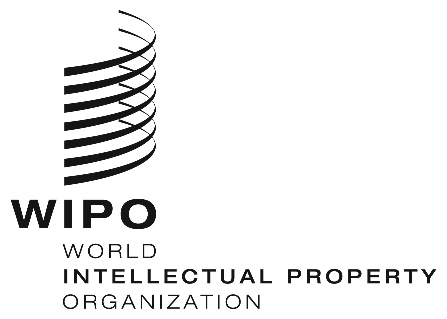 ECDIP/24/13CDIP/24/13CDIP/24/13ORIGINAL:  ENGLISH ORIGINAL:  ENGLISH ORIGINAL:  ENGLISH DATE:  SEPTEMBER 12, 2019 DATE:  SEPTEMBER 12, 2019 DATE:  SEPTEMBER 12, 2019 